25-ое заседание  27-созываҠАРАР                                                            РЕШЕНИЕО повестке дня четырнадцатого заседания Совета сельского поселения Мутабашевский сельсовет муниципального района Аскинский районРеспублики БашкортостанВ соответствии с Федеральным законом «Об общих принципах организации местного самоуправления в Российской Федерации», Уставом сельского поселения Мутабашевский сельсовет муниципального района Аскинский  район Республики Башкортостан и Регламентом Совета сельского поселения  Мутабашевский сельсовет муниципального района Аскинский район  Республики Башкортостан Совет сельского поселения Мутабашевский сельсовет муниципального района Аскинский район  Республики Башкортостан р е ш и л :включить в повестку дня четырнадцатого заседания Совета   сельского поселения Мутабашевский  сельсовет муниципального района Аскинский район  Республики Башкортостан следующие вопросы:1. О демографической ситуации на территории сельского поселения Мутабашевский сельсовет муниципального района Аскинский район Республики Башкортостан.2. Об итогах отопительного сезона 2016-2017 гг.и о планах подготовки к отопительному сезону 2017-2018 гг.3. О  списании  муниципального имущества сельского поселения Мутабашевский сельсовет4.  О проекте решения «Об утверждении отчета об исполнении бюджета Сельского поселения Мутабашевский сельсовет муниципального района Аскинский район Республики Башкортостан за 2017 год.5. О внесении изменении  в решении совета от 27 января  2016  года № 39 «Об утверждении Положения о порядке организации и проведения публичных слушаний на территории сельского поселения Мутабашевский сельсовет муниципального района Аскинский район Республики Башкортостан»      Глава сельского поселения       Мутабашевский сельсовет :                                     А.Г.Файзуллинс.Старый Мутабаш20 апреля  2018 г№ 153БАШҠОРТОСТАН РЕСПУБЛИКАҺЫАСҠЫН  РАЙОНЫ   МУНИЦИПАЛЬ РАЙОНЫНЫҢ МОТАБАШ АУЫЛ  СОВЕТЫ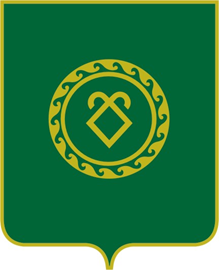 СОВЕТ СЕЛЬСКОГО ПОСЕЛЕНИЯМУТАБАШЕВСКИЙ СЕЛЬСОВЕТМУНИЦИПАЛЬНОГО РАЙОНААСКИНСКИЙ РАЙОНРЕСПУБЛИКИ  БАШКОРТОСТАН